１－１「動力伝達のしくみを理解する」歯車の組立を通して機構を理解しよう　　年　　組　　番　　　氏 名　　　　　　　　　　　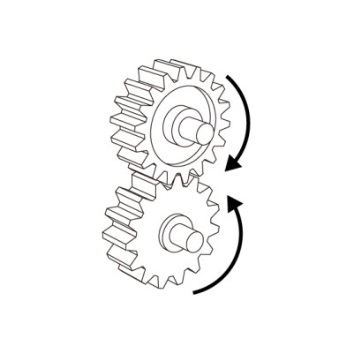 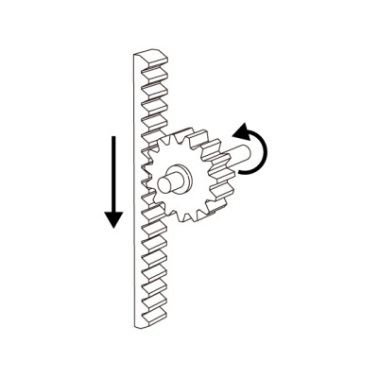 １．歯車とはどんなもの？　○滑らずに確実に運動を伝えることができる○回転速度や回転方向を変えたりするのに用いられる　○回転運動を直線運動に変えることもできる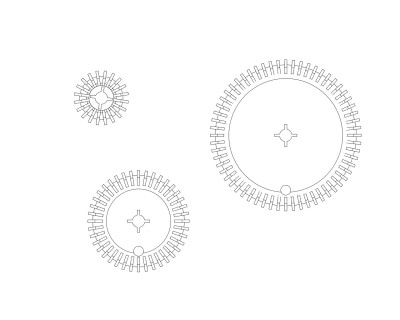 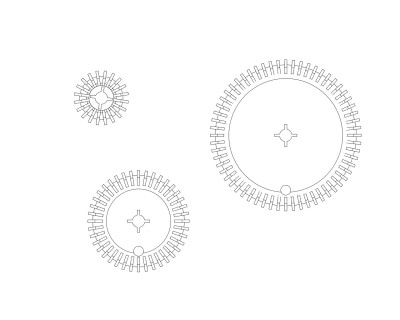 ２．歯車（ギヤ）の特徴をつかもう！（１）歯車の歯数を数えてみよう赤色の歯車　（　20　）枚青色の歯車　（　40　）枚黄色の歯車　（　60　）枚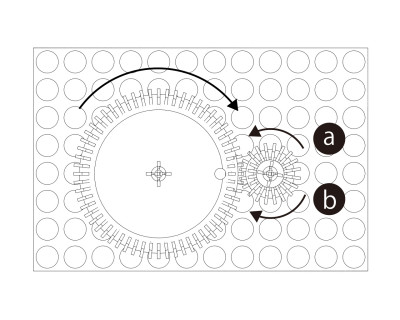 （２）歯車の組み合わせについて考えてみよう① 黄色の歯車を矢印の方向に回転させると、赤　色の歯車はａかｂのどちらの方向に回転するかな？			     （　a　）の方向② 黄色の歯車が1回転すると、赤色の歯車は（　3　）回転するので、赤色の歯車の回転速度は黄色の歯車の回転速度の（　3　）倍になる。③ 青色の歯車が1回転すると、赤色の歯車は（　2　）回転するので、赤色の歯車の回転速度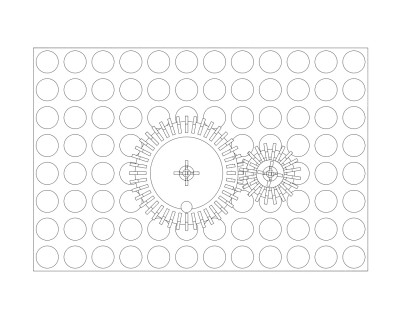 は青色の歯車の回転速度の（　2　）倍になる。発展④ 赤色の歯車を回転させたとき、黄色の歯車の回転数や回転速度はどのように変化するかを調べ、歯車の法則について考えてみよう。